Bina girişlerimize gri etiketli olarak “maske, eldiven ve diğer kişisel atık” yazan kapaklı ve torba içeren biriktirme ekipmanı koyulmuştur.Torbaların dörtte üçü dolduktan sonra ağızları sıkı bir şekilde kapatılarak ikinci bir torbaya alınmalı ve geçici depolama alanına götürülmektedir.Geçici depolama alanı insan kullanımından ve gıda malzemelerinden uzak ve kapalı tutulmaktadır.Geçici depolama alanındaki atıklar 72 saat bekletilip, evsel atık kapsamında (diğer atık)belediyeye teslim edilmektedir.Belediyelerin bu konudaki duyuru ve talimatlarına uyulmaktadır.Atık biriktirme, toplama, taşıma ve depolama işlemlerinde kullanılan ekipmanlar ve bu ekipmanların bulunduğu alanların her bir atık boşaltımı sonrası temizliği/hijyeni sağlanmaktadır. Bu ekipmanlar başka amaçlar için kullanılmamaktadır.Toplama, taşıma ve depolama sırasında oluşabilecek dökülme ve/veya sızıntı suyuna yönelik tedbir alınmakta, kirlilik oluşması durumunda kirlenen yüzey dezenfekte edilmektedir. Yüzey ve alan temizliğinde çamaşır suyu, dezenfektan gibi malzemeler kullanılmaktadır.Atıkların toplanması, taşınması, işlenmesi ve bertarafı ile görevlendirilen personelin çalışma sırasında eldiven ve maske gibi kişisel koruyucu malzeme kullanılması, atıkla temas etmemeye dikkat etmesi, toplama ve taşıma işlemleri sırasında özel iş elbisesi giymesi sağlanmaktadır.Görevli personelin kullanılan ekipmanları ve kişisel malzemelerini dezenfekte ederekhijyeninin sağlanması sağlanmaktadır.21/09/2020Orhan DURANOkul Müdürü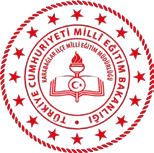 OSMANGAZİ İLKOKULUTEK KULLANIMLIK MASKE, ELDİVEN GİBİ KİŞİSEL HİJYEN MALZEME ATIKLARININ YÖNETİMİNDE COVİD-19 TEDBİRLERİ VE TALİMATLARIDoküman NoOSMANGAZİ İLKOKULUTEK KULLANIMLIK MASKE, ELDİVEN GİBİ KİŞİSEL HİJYEN MALZEME ATIKLARININ YÖNETİMİNDE COVİD-19 TEDBİRLERİ VE TALİMATLARIYayım TarihiOSMANGAZİ İLKOKULUTEK KULLANIMLIK MASKE, ELDİVEN GİBİ KİŞİSEL HİJYEN MALZEME ATIKLARININ YÖNETİMİNDE COVİD-19 TEDBİRLERİ VE TALİMATLARIRevizyon No00OSMANGAZİ İLKOKULUTEK KULLANIMLIK MASKE, ELDİVEN GİBİ KİŞİSEL HİJYEN MALZEME ATIKLARININ YÖNETİMİNDE COVİD-19 TEDBİRLERİ VE TALİMATLARIRevizyon Tarihi21 /09 /2020OSMANGAZİ İLKOKULUTEK KULLANIMLIK MASKE, ELDİVEN GİBİ KİŞİSEL HİJYEN MALZEME ATIKLARININ YÖNETİMİNDE COVİD-19 TEDBİRLERİ VE TALİMATLARISayfa No1/1